Mercredi de Septembre 6-8 ansMercredi d’Octobre 6-8 ans29162330Matin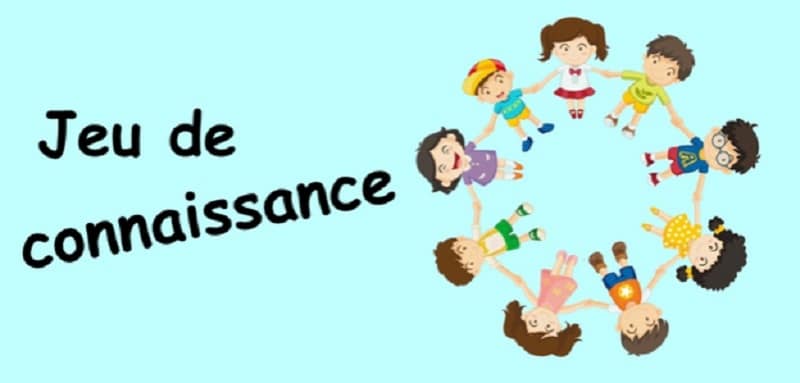 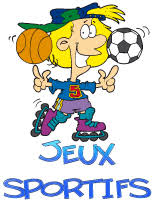 Jeux de communication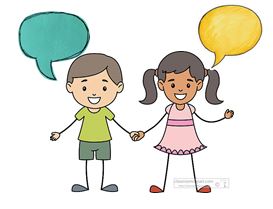 Sketch humoristique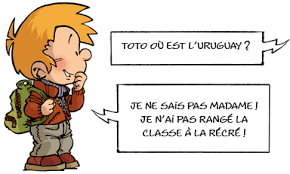 Théâtre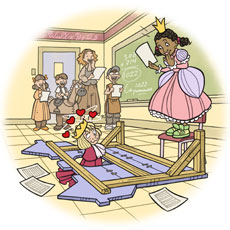 Après-midiJeux sportifs 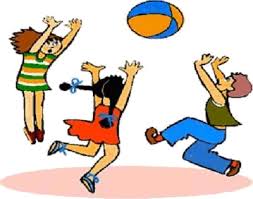 Initiation Judo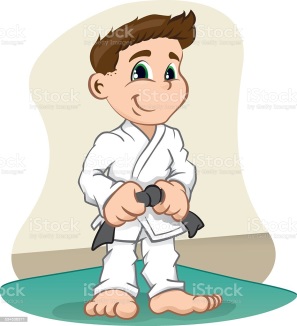 Jeux collectifs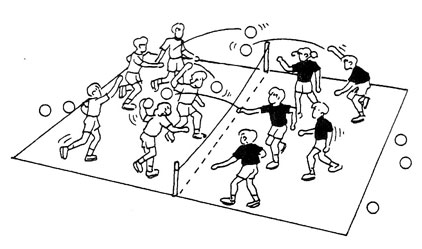 Mosaïque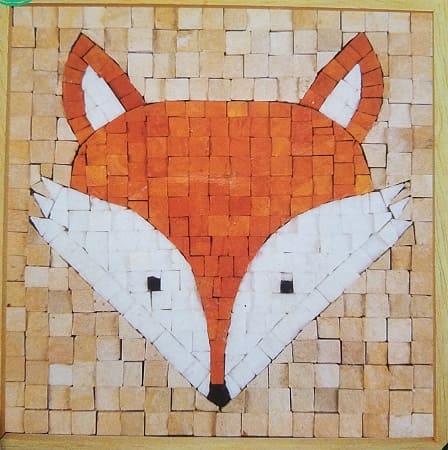 Jeux extérieur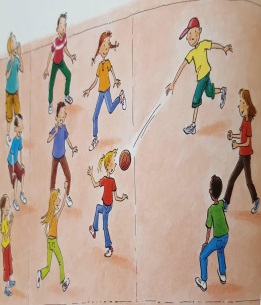 714MatinSketch humoristique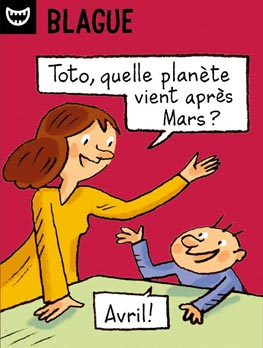 Sketch humoristique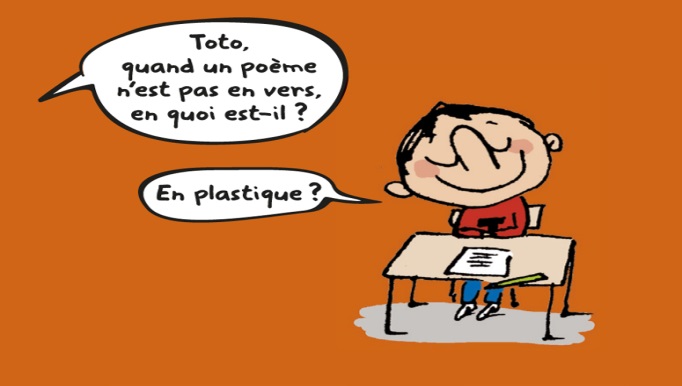 Après-midiDo it yourself écologie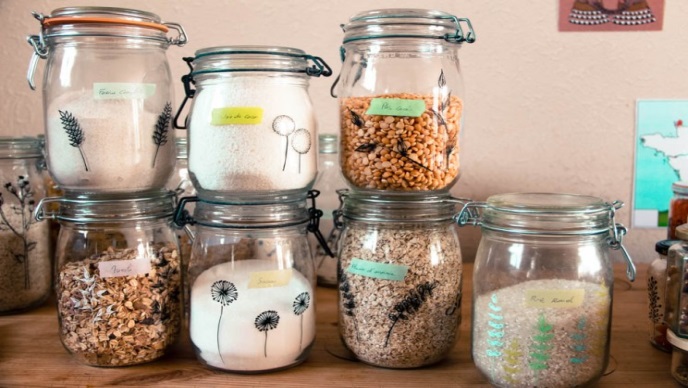 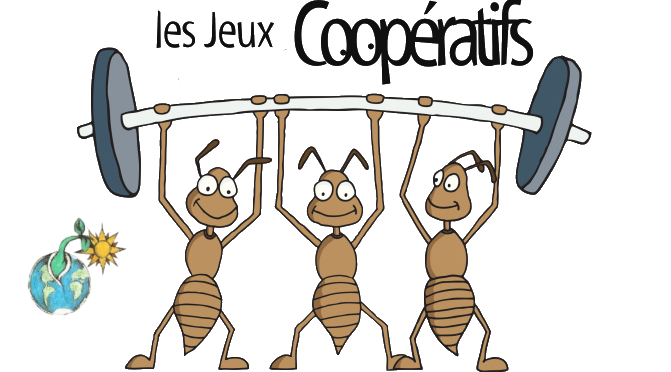 